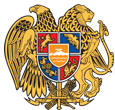 ՀԱՅԱՍՏԱՆԻ ՀԱՆՐԱՊԵՏՈՒԹՅՈՒՆ 
ՏԱՎՈՒՇԻ ՄԱՐԶ
ԴԻԼԻՋԱՆ ՀԱՄԱՅՆՔ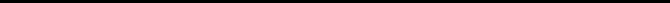 24 հունիս 2022թ.ԱՐՁԱՆԱԳՐՈՒԹՅՈՒՆ N 02/06
ԱՎԱԳԱՆՈՒ ՀԵՐԹԱԿԱՆ ՆԻՍՏԻՀամայնքի ավագանու նիստին ներկա էին ավագանու 9 անդամներ:Բացակա էին` Վարդան Ավագյանը, Արտակ Բոջիկյանը, Գայանե Լալայանը, Արշակ Խեմչյանը, Արմինե Հովհաննիսյանը, Զարինե Ղամբարյանը, Արա Մարտիրոսյանը, Սուրեն Մելիքյանը, Շուշանիկ Սահակյանը, Նունե Սանթրոսյանը, Դավիթ Սարգսյանը, Քրիստինե ՍարգսյանըՀամայնքի ղեկավարի հրավերով ավագանու նիստին մասնակցում էին`
Արման Բազինյան, Սոնա Եգանյան, Գեվորգ Ամիրխանյան, Գագիկ Շահնազարյան, Հովհաննես Նաղդալյան, Յուրի Ալիխանյան, Մխիթար Հովհաննիսյան, Ալիսա Թամրազյան, Արփի Թամրազյան, Լիպարիտ ՍանթրոսյանՆիստը վարում էր  ՀՀ Դիլիջան համայնքի ղեկավարի առաջին տեղակալ` Արման ԲազինյանըՆիստը արձանագրում էր ` Սոնա ԵգանյանըՆիստին ներկա են ավագանու 9 անդամներ: Համաձայն  <<Տեղական ինքնակառավարման մասին>> օրենքի 64-րդ հոդվածի 3-րդ մասի նիստը  իրավազոր չէ:
ՀՀ Դիլիջան համայնքի ղեկավարի առաջին տեղակալ

ԱՐՄԱՆ ԲԱԶԻՆՅԱՆ________________Նիստն արձանագրեց`  Սոնա Եգանյանը _________________________________Նիստին ներկա  ավագանու անդամներՆԱՐԵԿ ԱԼԻԽԱՆՅԱՆՌՈԲԵՐՏ ԱԼԻԽԱՆՅԱՆԱՐՄԱՆ ԲԱԶԻՆՅԱՆԹԱԹՈՒԼ ԳՈՒԼԻՆՅԱՆՍՈՒՐԵՆ ԳՐԻԳՈՐՅԱՆՎԱՐԴԱՆ ԹԱՄՐԱԶՅԱՆՆԱՐԵԿ ՀԱՐՈՒԹՅՈՒՆՅԱՆԳՈՀԱՐ ՂԱԶԱՐՅԱՆՔՐԻՍՏԻՆԵ ՇԱՀՆԱԶԱՐՅԱՆ